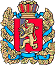 ШАПКИНСКИЙ СЕЛЬСКИЙ СОВЕТ ДЕПУТАТОВ ЕНИСЕЙСКОГО РАЙОНА	КРАСНОЯРСКОГО КРАЯ	                   РЕШЕНИЕ         22.10.2015г.		                                  п. Шапкино	            	             № 2-7рОб утверждении председателей постоянныхкомиссий Совета депутатов                                                    Шапкинского сельсовета.         В соответствии с Федеральным Законом № 131-ФЗ от 06.10.2003г. «Об общих принципах организации местного самоуправления в Российской Федерации», Уставом Шапкинского сельсовета, Решением Совета депутатов Шапкинского сельсовета № 1-3р от 24.09.2015 года «Об утверждении Положения о постоянных комиссиях Совета депутатов Шапкинского сельсовета и №1-2р от 24.09.2015 года «Об утверждении состава постоянных комиссий Совета депутатов муниципального образования Шапкинский сельсовет» , Шапкинский Совет депутатов РЕШИЛ: Утвердить:Жигалину Елену Александровну – депутата по второму избирательному округу председателем постоянной комиссии по экономике, финансам и бюджетуДехта Александра Алексеевича – депутата по первому избирательному округупредседателем постоянной комиссии по  социальным вопросам и      благоустройству.      2.	Контроль за исполнением настоящего решения оставляю за собой.      3.	Решение вступает в силу с момента официального опубликования (обнародования) в газете «Шапкинский вестник».Глава Шапкинского сельсовета –Председатель Совета депутатов                                                                       Л.И. Загитова